Critical Terminology - General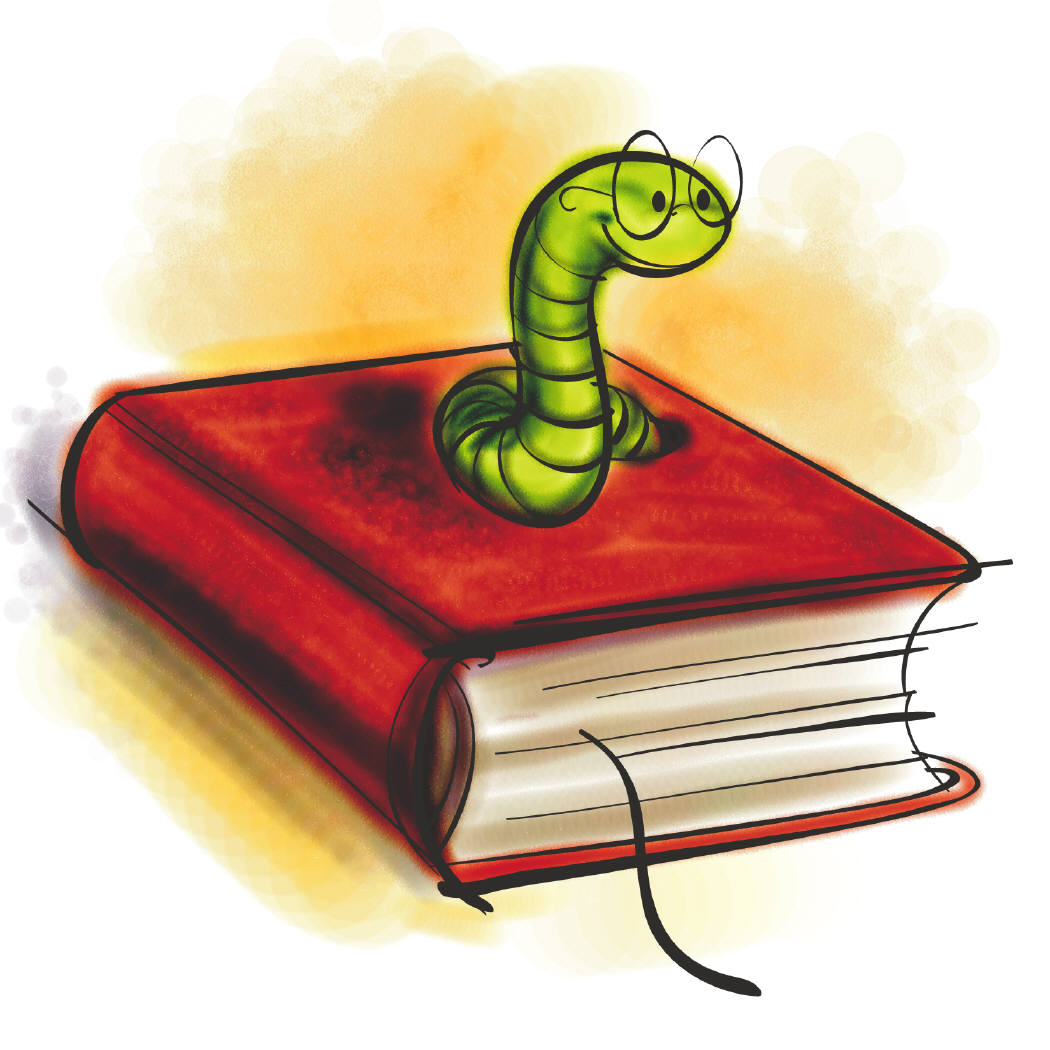 Get to know the terms listed below in preparation for textual analysis, close reading and critical essays.Adjective – a describing wordAdverb – a word which tells s more about a verbAlliteration – the use of the same consonant sound, usually at the beginning of words, e.g. ‘She sells sea shells on the sea shore.’Ambiguity – the idea that a word or phrase might mean more than one thingCliché – an overused expression, e.g. ‘There’s plenty more fish in the sea’Conjunction – a word that links together phrases or clauses e.g. ‘and’Connotation – the ideas suggested by a particular wordContext – the words, phrases, sentences around a specified word or expressionEnjambment – a sentence or expression over more than one line without a pauseHyperbole – deliberate exaggeration, e.g. ‘It was a million times worse than I had imagined’Image – a picture created by wordsIrony – language that says the opposite of what is meant, sometimes for humorous effect.  Literal – where a word means exactly what it says, e.g. ‘raining cats and dogs’ taken literally would mean that cats and dogs were falling from the sky.  The opposite of literally is figuratively.Metaphor – a comparison where one thing is said to be another, e.g. ‘Juliet is the sun’Noun – a word which names things.  Proper nouns are used for the names of actual people and places; common nouns are used for objects; collective nouns refer to groups of things and abstract nouns refer to thoughts, feelings and qualities. Onomatopoeia – where a word makes the sound it is describing, e.g. snap, pop, bang, whooshOxymoron – two words placed side by side which are contradictory, e.g. ‘sweet sorrow’ or ‘bitter sweet’Paradox – two contradictory ideas placed togetherParenthesis – non-essential information which is separated from the rest of the sentence by double commas, dashes or brackets, e.g.:The cat, which was black and gorgeous, sat on the mat.  The section in bold could be removed from the sentence and it would still make sense.Personification – inanimate objects are described as having human qualities, e.g. ‘the wind whistled’Pronoun – a word which replaces a noun, e.g. he, she, it, they, I …Rhyme – words that have the same soundRhythm – the beat within a line of poetrySimile – two things are directly compared using ‘like’ or ‘as’Stanza – groups of lines in poetrySymbol – an idea or an object that represents more than just its literal self.  The seasons are often used to symbolise lifeTheme – the main idea in a textTone – the feeling or attitude that is suggested by words, e.g. sarcastic, frightened…Punctuation Reminder:Apostrophe (‘) Used to show when a letter has been missed out in a contraction, e.g. do not = don’t.  Apostrophes are also used to show possession, e.g. the girl’s books – the books belonging to the girlComma (,) Used to create a pause in a sentence and to separate items in a listSemi-colon (;) Can introduce an expansion of an idea in the second part of a sentence or can break up a list of phrases Colon (:) Used to introduce a list or explanationInverted Commas (“ “) For direct speech and titles, or to show when a word should not be taken literallyDash (-) Used as a sign of interruption.  Hyphen (-) Joins together two separate words to make an expressionBrackets ( ) Used to separate a word or phrase from the rest of the sentence